Capturing Lives in Scotland’s Communities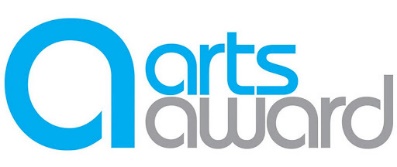 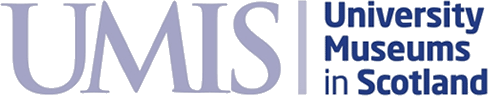 Week 2: ActivitiesThis weeks activities will count towards Part A of the Arts Award Explore. Fill this out before your discussion session this week if you can, but don’t worry too much if you can’t. If you have any questions don’t hesitate to ask your mentor on Microsoft Teams.This week is all about photographs! Can you see if you can take:A photograph that tells a story about life in 2020?A photograph that shows us what is unique about where you live?A photograph from inside, looking out?If you like you could also experiment with taking screenshots on your phone or computer and putting them together into a collage.See the videos for more examples and tips on how to do this!Can you insert your photos here?Did you enjoy the taking the photographs? Why or why not?What inspired you while taking part in this activity? (Do you want to do it again, or try something new? Do you want to share the activity with others?)What did you achieve through taking part in this activity? (Did you make something, learn a new skill or do something you didn’t think you could?)Discussion Group Questions: Week 2Here are some of the topics we might cover in this week’s discussion group sessions. If you’ve got time before hand, have a think to what your answer to some of these questions might be:The technology available for taking photographs has obviously changed a lot between now and when some of our photos in the archives were taken. Do you think this has affected photography as an art form itself? How?Does looking at photographs from the past give you a different perspective on our life now?Which was your favourite photograph from the archives, of those that we showed in the videos?Do you think photographs should only be for capturing moments that are special (e.g. a wedding or a birthday) or can they also be for capturing everyday moments? Why?Which is your favourite of the photographs that you took and why?Do you know any professional photographers whose work you admire? What about their work makes you like it?